Внимание - бланк регистрации для категории Фильм/Анимация посылайте на e-mail: children@lidice-memorial.cz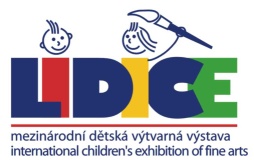 51. МВХПД Лидице 2023БЛАНК РЭГИСТРАЦИИ – ФИЛЬМ / АНИМАЦИЯ51. МВХПД Лидице 2023БЛАНК РЭГИСТРАЦИИ – ФИЛЬМ / АНИМАЦИЯ51. МВХПД Лидице 2023БЛАНК РЭГИСТРАЦИИ – ФИЛЬМ / АНИМАЦИЯ51. МВХПД Лидице 2023БЛАНК РЭГИСТРАЦИИ – ФИЛЬМ / АНИМАЦИЯ51. МВХПД Лидице 2023БЛАНК РЭГИСТРАЦИИ – ФИЛЬМ / АНИМАЦИЯ51. МВХПД Лидице 2023БЛАНК РЭГИСТРАЦИИ – ФИЛЬМ / АНИМАЦИЯИмя:Возраст:Фамилия:мальчикдевушкаНазвание фильмa:Техника съёмки Техника съёмки a) анимацияb) фильм -Документa) анимацияb) фильм -ДокументАдрес на Youtube:Школа:Адрес школы:Город:Страна:Страна:E-mail школы:Сайт школы:Телефон:Сайт школы:Телефон:Педагог:E-mail педагога:E-mail педагога: